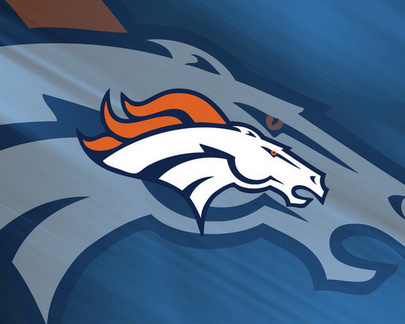 Forsyth County Broncos Release FormI, 						release 						 to           (Broncos Rep)	(Player Name)the						for the current AYF-PYFCL season. He/She is in good (Requesting Association)standing with the Forsyth County Broncos Football Organization. Broncos Football Commissioner						Date			PYFCL Football Commissioner						Date			